附件12018年入驻（孵）初创企业补助申报汇总表县、区人社部门（盖章）	 孵化示范基地（园区）（盖章）             申报时间：    年    月    日序号企业名称注册时间营业执照编号
（统一社会信用代码）法人姓名法人联系方式（手机）入驻孵化基地时间2017年度营业收入（元）2017年度纳税额（元）吸纳带动就业人数缴纳社会保险费人数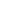 